Bewegungsangebote für Erwachsene und gemischte Gruppen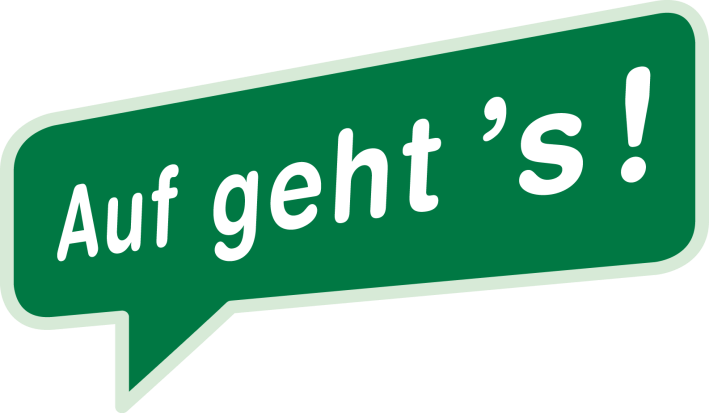 Bewegungsangebote für Kinder und JugendlicheBewegungsangebote für SeniorInnenTerminänderungen vorbehalten!Angebot (Anbieter)OrtZeitKontaktJEDEN DIENSTAGJEDEN DIENSTAGJEDEN DIENSTAGJEDEN DIENSTAGTischtennis(FC-Donald)Turnsaal der Hauptschule18:00 – 20:00von Oktober - MaiManuel LenzTel. 0681-81951045JEDEN MITTWOCHJEDEN MITTWOCHJEDEN MITTWOCHJEDEN MITTWOCHLangsam-Lauftreff(FC-Donald)Treffpunkt Vereinshaus FC-Donald18:30 – 19:30Franz ReiterTel. 0664-60931808JEDEN DONNERSTAGJEDEN DONNERSTAGJEDEN DONNERSTAGJEDEN DONNERSTAGGemma a RundeGemütliches Walken(FC-Donald)Treffpunkt Park08:00bis Ende NovemberMarianne PurkathoferTel. 0664-4421683Konditionsgymnastik(FC-Donald)Turnsaal der Hauptschule18:30 – 20:00 von Oktober - AprilFranz PodhraskiTel. 0664-6266453Fit & Fun for everyone(FC-Donald)Turnsaal der Hauptschule20:00 – 21:30von Oktober - AprilKornelia LinzerTel. 0664-4885020 JEDEN FREITAGJEDEN FREITAGJEDEN FREITAGJEDEN FREITAGHobbyfußball für alle von 15 – 50 Jahren(FC-Donald)Turnsaal der Volksschule20:00 – 22:00 von Oktober - MaiGernot ReinprechtTel.: 0664-3721969AngebotAngebotOrtZeitZeitZeitZeitKontaktKontaktJEDEN MONTAGJEDEN MONTAGJEDEN MONTAGJEDEN MONTAGJEDEN MONTAGJEDEN MONTAGJEDEN MONTAGJEDEN MONTAGJEDEN MONTAGVolleyball für Schüler(FC-Donald)Turnsaal der HauptschuleTurnsaal der HauptschuleTurnsaal der HauptschuleTurnsaal der Hauptschule18:30 bis 20.00Heinz KöckTel. 0664-88474241Heinz KöckTel. 0664-88474241Heinz KöckTel. 0664-88474241JEDEN DIENSTAGJEDEN DIENSTAGJEDEN DIENSTAGJEDEN DIENSTAGJEDEN DIENSTAGJEDEN DIENSTAGJEDEN DIENSTAGJEDEN DIENSTAGJEDEN DIENSTAGKinderturnen in 2 Gruppen: 3-4 Jahre und 5-7 Jahre(FC-Donald)Kinderturnen in 2 Gruppen: 3-4 Jahre und 5-7 Jahre(FC-Donald)Turnsaal der Hauptschule15:00 – 16:30von Oktober - März15:00 – 16:30von Oktober - März15:00 – 16:30von Oktober - März15:00 – 16:30von Oktober - MärzNatascha StenitzerTel. 0676-7826362Natascha StenitzerTel. 0676-7826362TischtennisMit eigener Jugendgruppe(FC-Donald)Turnsaal der HauptschuleTurnsaal der HauptschuleTurnsaal der Hauptschule18:00 – 20:00von Oktober - Mai18:00 – 20:00von Oktober - Mai18:00 – 20:00von Oktober - Mai18:00 – 20:00von Oktober - MaiManuel LenzTel. 0681-81951045JEDEN FREITAGJEDEN FREITAGJEDEN FREITAGJEDEN FREITAGBallspiele für SchülerAlles außer Fußball(FC-Donald)Turnsaal der Hauptschule11.30 – 12.30von Oktober - MaiKornelia LinzerTel.: 0664-4885020AngebotOrtZeitKontaktJEDEN MITTWOCHJEDEN MITTWOCHJEDEN MITTWOCHJEDEN MITTWOCHSeniorenwandern(FC-Donald)Treffpunkt ParkplatzGH Locker16:00 Uhr im Winter Heinrich AnkowitschTel. 03178-2536